GUÍA DE LENGUAJE¿Qué necesito saber?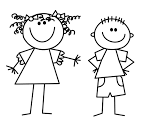 Entonces:LUNES 06 DE ABRIL.INSTRUCCIÓN: OBSERVA LA VOCAL A Y RELLENALA CON MATERIAL RECICLADO O EL QUE TENGAS EN TU CASA.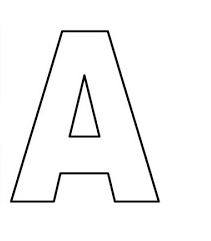 REFLEXION: INSTRUCCIÓN: CON AYUDA DE UN ADULTO LEER Y MOSTRAR AL NIÑO/A EL TICKET DE SALIDA QUE ES LA FORMA DE EVALUAR UNA ACTIVIDAD.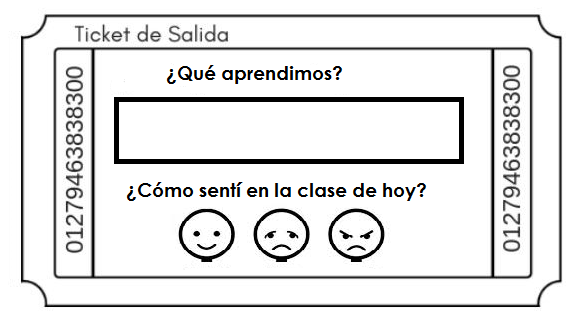 MIÉRCOLES 08 DE ABRIL:INSTRUCCIÓN: CON AYUDA DE UN ADULTO LEER EL TEXTO AL ALUMNO/A.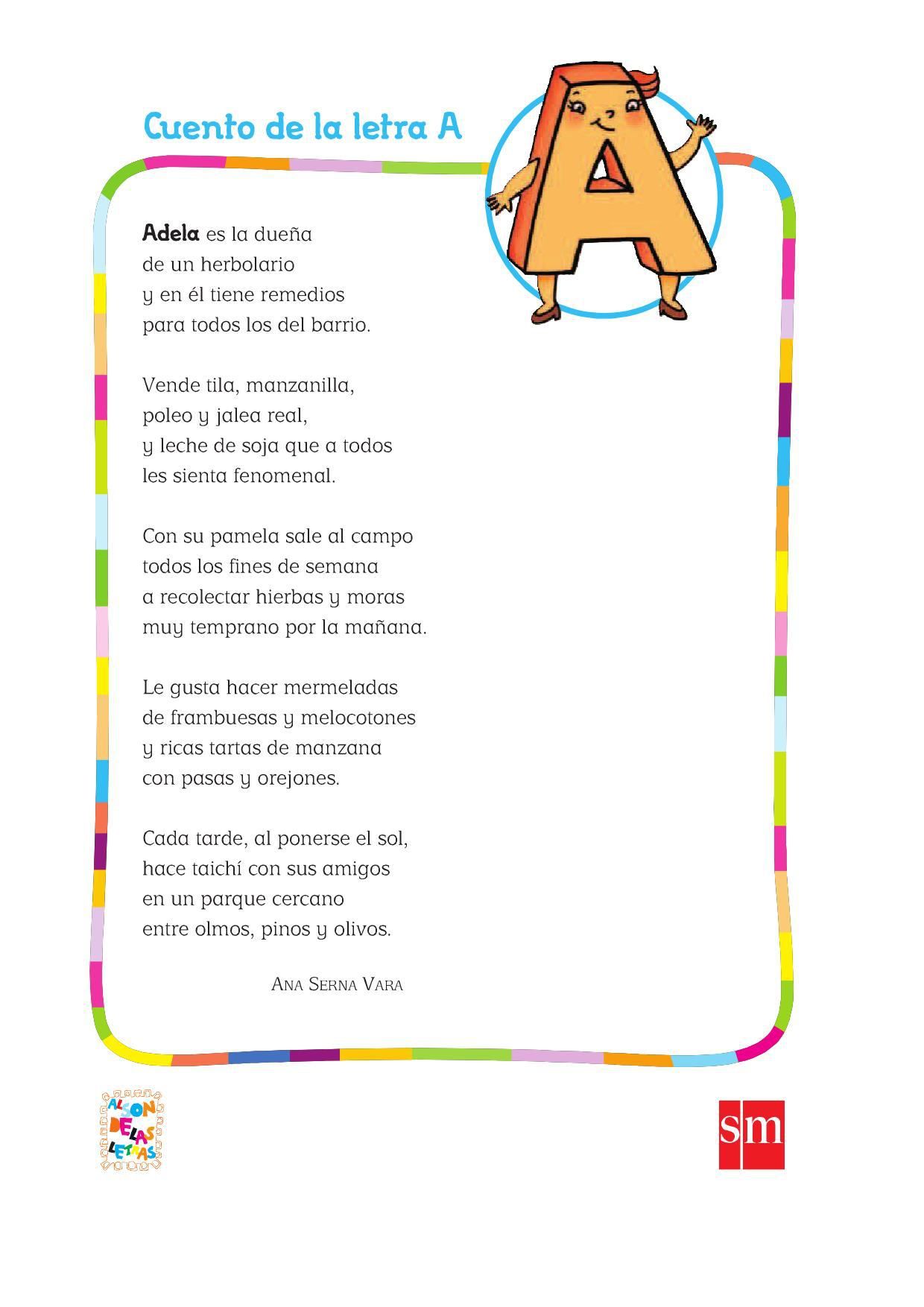 INSTRUCCIÖN: OBSERVA LOS OBJETOS Y COLOREA LOS QUE COMIENZAN CON LA VOCAL A.                        https://elrincondeaprenderblog.wordpress.com/2018/10/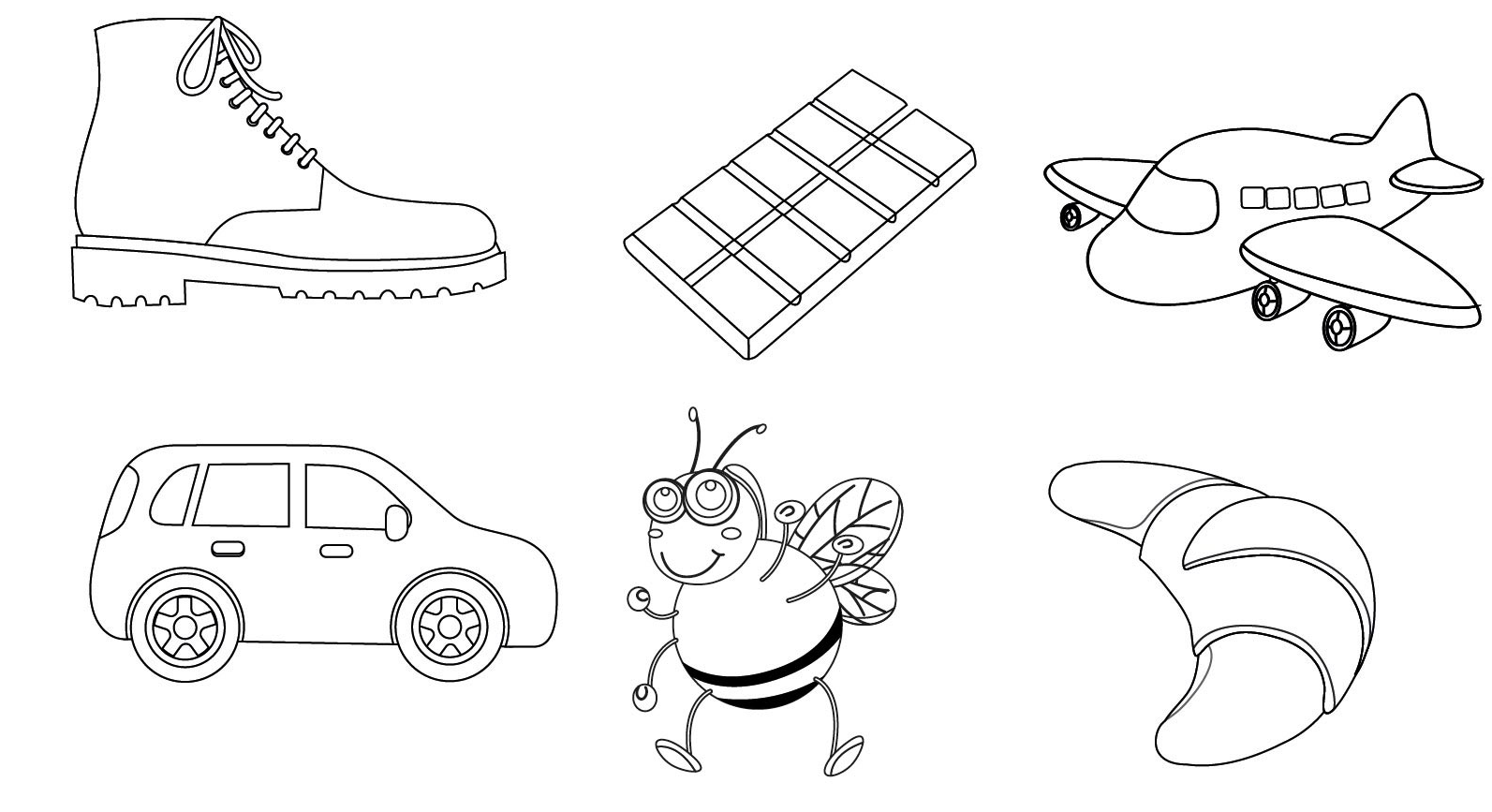 REFLEXION: INSTRUCCIÓN: CON AYUDA DE UN ADULTO LEER Y MOSTRAR AL NIÑO/A EL TICKET DE SALIDA QUE ES LA FORMA DE EVALUAR UNA ACTIVIDAD.JUEVES 9 DE ABRIL.INSTRUCCIÓN: REALIZAR LOS DIFERENTES TRAZOS RESPETANDO SU BORDES Y UTILIZANDO LÁPIZ GRAFITO.INSTRUCCIÓN: GRAFICA TU NOMBRE  CON LÁPIZ GRAFITO SIGUIENDO EL MODELO.REFLEXION: INSTRUCCIÓN: CON AYUDA DE UN ADULTO LEER Y MOSTRAR AL NIÑO/A EL TICKET DE SALIDA QUE ES LA FORMA DE EVALUAR UNA ACTIVIDAD.GUÍA DE ESTIMULACION COGNITIVA Y AUTOCUIDADO ¿Qué necesito saber?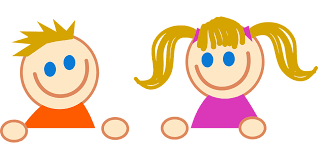 Entonces: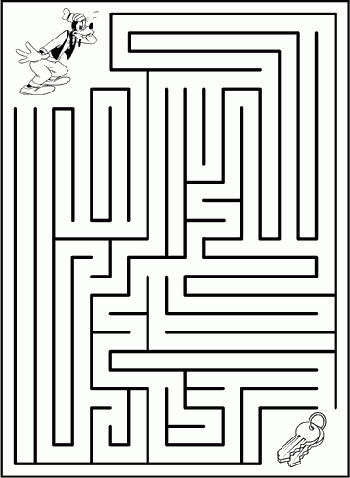 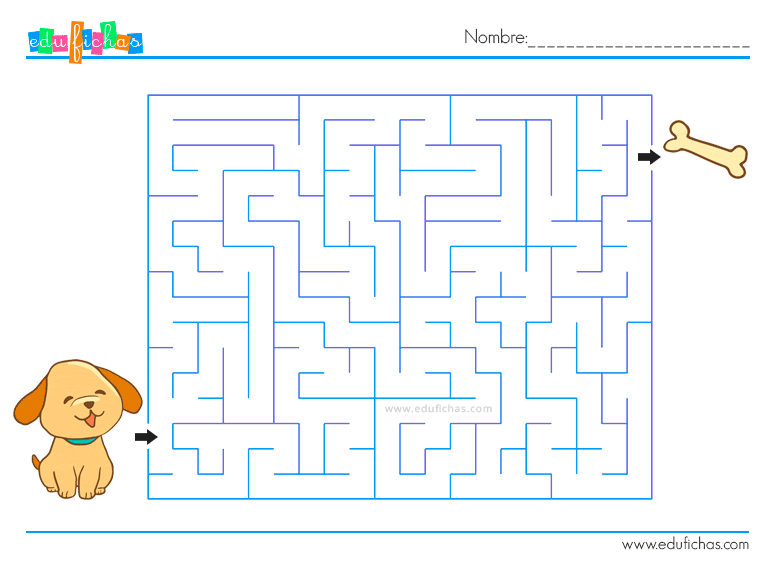 Ahora responde un par de preguntas; si aún no sabes leer, pídele a alguien en casa que te ayude.¿Te divertiste haciendo el laberinto?.....................................¿Te resultó difícil o fácil?.......................................................Nombre:Curso: KINDER Fecha: semana N° _______¿QUÉ APRENDEREMOS?¿QUÉ APRENDEREMOS?¿QUÉ APRENDEREMOS?Ámbito: Comunicación IntegralÁmbito: Comunicación IntegralÁmbito: Comunicación IntegralNúcleo: Lenguaje VerbalNúcleo: Lenguaje VerbalNúcleo: Lenguaje VerbalObjetivo de Aprendizaje:	(3): Descubrir en contenidos lúdicos, atributos fonológicos de palabras conocidas, como identificación de sonido inicial (vocal a).(8) Representar gráficamente su nombre utilizando el lápiz grafito de manera adecuada.Objetivo de Aprendizaje:	(3): Descubrir en contenidos lúdicos, atributos fonológicos de palabras conocidas, como identificación de sonido inicial (vocal a).(8) Representar gráficamente su nombre utilizando el lápiz grafito de manera adecuada.Objetivo de Aprendizaje:	(3): Descubrir en contenidos lúdicos, atributos fonológicos de palabras conocidas, como identificación de sonido inicial (vocal a).(8) Representar gráficamente su nombre utilizando el lápiz grafito de manera adecuada.Objetivo Transversal:(1): Comunicar a los demás, emociones y sentimientos tales como amor, miedo, alegría, ira, que le provocan diversas narraciones o situaciones observadas. (Identidad y Autonomía).Objetivo Transversal:(1): Comunicar a los demás, emociones y sentimientos tales como amor, miedo, alegría, ira, que le provocan diversas narraciones o situaciones observadas. (Identidad y Autonomía).Objetivo Transversal:(1): Comunicar a los demás, emociones y sentimientos tales como amor, miedo, alegría, ira, que le provocan diversas narraciones o situaciones observadas. (Identidad y Autonomía).Contenido:  Vocal A,  Graficar nombreContenido:  Vocal A,  Graficar nombreContenido:  Vocal A,  Graficar nombreHabilidad: Identificar, RepresentarHabilidad: Identificar, RepresentarHabilidad: Identificar, RepresentarIdentificar es: Establecer, demostrar o reconocer la identidad de una cosa o persona.Representar es: Se refiere en hacer presente en algo mediante figura, imagen o palabra, letras.Los contenidos a trabajar son:Motricidad fina. ( rellenar, graficar)Comprensión lectoraEn esta guía realizaremos lo siguiente:Rellenar la vocal A con material reciclado. Escuchar un cuento de la vocal A.Colorear objetos que comienzan con vocal A.Graficar el  nombre.Nombre:Curso: TodosFecha: semana N° 4¿QUÉ APRENDEREMOS?¿QUÉ APRENDEREMOS?¿QUÉ APRENDEREMOS?Objetivo (s): Desarrollar técnicas de autocuidado a través de diversas estrategias, entre ellas, la resolución de desafíos mentales. Objetivo (s): Desarrollar técnicas de autocuidado a través de diversas estrategias, entre ellas, la resolución de desafíos mentales. Objetivo (s): Desarrollar técnicas de autocuidado a través de diversas estrategias, entre ellas, la resolución de desafíos mentales. Contenidos: autocuidadoContenidos: autocuidadoContenidos: autocuidadoObjetivo de la semana: Motivar al autocuidado emocional al interior de la familia mediante juegos en guía.Objetivo de la semana: Motivar al autocuidado emocional al interior de la familia mediante juegos en guía.Objetivo de la semana: Motivar al autocuidado emocional al interior de la familia mediante juegos en guía.Habilidad: ResolverHabilidad: ResolverHabilidad: ResolverAhora buscarás un lápiz de color y resolverás los siguientes  laberintos, buscando la salida sin traspasar las paredes.